หลักสูตร การสร้าง Infographic อย่างมืออาชีพวิทยากร : นางสาวเบญสิร์ยา ปานปุญญเดช (หัวหน้าฝ่ายพัฒนาและเผยแพร่ข้อมูลเว็บไซต์)ผู้ช่วยวิทยากร : นางสาววรรณ์วิสาข์ โพธิ์มณี (ผู้ช่วยวิทยากร ฝ่ายพัฒนาและเผยแพร่ข้อมูลเว็บไซต์)นายภัทริยะ ศรีทอง (ผู้ช่วยวิทยากร ฝ่ายพัฒนาและเผยแพร่ข้อมูลเว็บไซต์)ปัจจุบันนี้คำว่า อินโฟกราฟิก (Infographic) เป็นที่รู้จักและใช้กันอย่างแพร่หลายทั้งในเว็บเครือข่ายสังคมและสื่อสาธารณะทั่วไป Infographic หรือ Information Graphic เป็นการใช้ภาพหรือกราฟิกซึ่งบ่งชี้ถึงข้อมูลไม่ว่าจะเป็นสถิติ ความรู้ ตัวเลข เป็นต้น โดยนับเป็นการย่นย่อข้อมูลเพื่อให้ประมวลผลได้ง่ายขึ้นภายในภาพเดียว ซึ่งเหมาะสำหรับผู้คนในยุคปัจจุบันที่ต้องการเข้าถึงข้อมูลซับซ้อนมหาศาลในเวลาอันจำกัดอินโฟกราฟิกจึงเป็นเครื่องมือที่นำมาใช้จัดการกับ ข้อมูล ตัวเลขและตัวอักษรที่มากมาย แล้วสื่อออกมาในรูปแบบกราฟิกที่สวยงานและเข้าใจได้ง่ายขึ้นการทำอินโฟกราฟิกนี้ถือเป็นการเปิดโอกาสให้นักออกแบบได้โชว์ทักษะด้านการสื่อสารกันแบบเต็มที่ เพราะอันที่จริงแล้ว การแปลงข้อมูลให้ออกมาเป็นภาพก็เป็นสิ่งที่คนทำกันมาตลอด ไม่ว่าจะเป็นภาพถ่าย ภาพวาด กราฟิก กราฟรูปทรงต่างๆ ตาราง แผนที่ แผนผัง หรือไดอะแกรม แต่ทักษะทางด้านอินโฟกราฟิกนั้นจำเป็นต้องจัดระเบียบข้อมูลที่ทั้งมากและหลากหลายให้จบได้ในภาพเดียวสื่อในรูปแบบอินโฟกราฟิกในองค์กร ถูกนำมาใช้ทั้งในรูปแบบของสื่อประชาสัมพันธ์ข้อมูลองค์กร การประชาสัมพันธ์กิจกรรมภายในองค์กร เพื่อง่ายต่อการเข้าใจและจดจำข้อมูลของผู้พบเห็น การนำสื่อในรูปแบบอินโฟกราฟิกมาใช้เพื่อช่วยทำให้เนื้อหาที่ต้องการนำเสนอ หรือประชาสัมพันธ์มีความน่าสนใจและช่วยในการบรรยายเนื้อหาได้เป็นอย่างดีแต่การจะออกแบบสื่ออินโฟกราฟิกได้อย่างมีประสิทธิภาพ ผู้ออกแบบสื่อต้องมีความเข้าใจด้านการจัดการข้อมูล การสรุปเนื้อหาและทักษะด้านการออกแบบ ไม่ว่าจะเป็นด้านการใช้ภาพ ภาพสัญลักษณ์ สีและตัวอักษร การอบรมเชิงปฏิบัติการเรื่อง การออกแบบสื่อ Infographic เพื่อประชาสัมพันธ์ข้อมูลองค์กรจะสามารถเพิ่มทักษะ เพื่อประยุกต์ด้านการประชาสัมพันธ์ การสรุปผลงาน และนำไปใช้ออกแบบสื่อต่าง ๆ ขององค์กรต่อไปกลุ่มเป้าหมายอาจารย์และบุคลากรกรของมหาวิทยาลัยเทคโนโลยีราชมงคล ธัญบุรี ที่มีความสนใจในการสร้าง Infographic จำนวน 30 ท่านวันที่อบรม 25-27 พฤษภาคม 2560 (พฤหัสบดี ศุกร์ และเสาร์) ณ ห้องอบรม 2 อาคารฝึกอบรม สำนักวิทยบริการและเทคโนโลยีสารสนเทศจุดเด่นของหลักสูตรนี้เรียนรู้ทฤษฎีการสร้างและออกแบบ Infographic อย่างมืออาชีพพัฒนาสื่อการเรียนการสอนให้มีความน่าสนใจ สรุปประเด็นความรู้ หรือองค์ความรู้ต่าง ๆ ที่เข้าใจได้ง่ายในระยะเวลาอันสั้นสามารถ Infographic ประยุกต์ใช้ในงานประเภทต่าง ๆ ได้ เช่น สื่อการเรียนการสอน สื่อออนไลน์ สื่อประชาสัมพันธ์ เป็นต้นสามารถผสมผสานการใช้งานจากโปรแกรมการใช้งาน ในเครือ Adobe เช่น Adobe Photoshop และ Adobe Illustrator เพื่อใช้ในงานออกแบบได้เป็นอย่างดีเมื่อจบหลักสูตร ผู้เข้าร่วมอบรมหลักสูตรนี้ จะมีชิ้นงาน Infographic เป็นของตนเองทุกคนข่าวที่ประชาสัมพันธ์ไปแล้ว http://www.web.rmutt.ac.th/?p=3825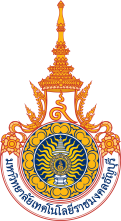 แบบตอบรับการเข้าร่วมโครงการอบรมเชิงปฏิบัติการเพื่อพัฒนาศักยภาพบุคลากรด้านการประชาสัมพันธ์ข้อมูลองค์กร ด้วยการสร้างอินโฟกราฟฟิกอย่างมืออาชีพวันที่ 24-26 เมษายน 2561 เวลา 09.00-16.00 น.ณ อาคารฝึกอบรม ชั้น 2 ห้องอบรม 2สำนักวิทยบริการและเทคโนโลยีสารสนเทศ  มหาวิทยาลัยเทคโนโลยีราชมงคลธัญบุรี ต. คลองหก  อ. ธัญบุรี จ. ปทุมธานี 12110คณะ/หน่วยงาน   เข้าร่วมการฝึกอบรม   ไม่เข้าร่วมการฝึกอบรม   ไม่เข้าร่วมการฝึกอบรมและขอส่งผู้แทนรายละเอียดผู้เข้าร่วมฝึกอบรมนาย/นาง/นางสาว............................................................................  ตำแหน่ง...................................................................................หน่วยงาน...............................................................................................  แผนก/ฝ่าย .............................................................................ที่อยู่ .....................................................................................................................................................................................................................................................................................................................................................................................................................................................................................................................................................................นาย/นาง/นางสาว............................................................................  ตำแหน่ง...................................................................................หน่วยงาน...............................................................................................  แผนก/ฝ่าย .............................................................................ที่อยู่ .....................................................................................................................................................................................................................................................................................................................................................................................................................................................................................................................................................................นาย/นาง/นางสาว............................................................................  ตำแหน่ง...................................................................................หน่วยงาน...............................................................................................  แผนก/ฝ่าย .............................................................................ที่อยู่ ...........................................................................................................................................................................................................................................................................................................................................................................................................................................................................................................................................................................................................................................กําหนดการอบรมโครงการอบรมเชิงปฏิบัติการเพื่อพัฒนาศักยภาพบุคลากรด้านการประชาสัมพันธ์ข้อมูลองค์กร ด้วยการสร้างอินโฟกราฟฟิกอย่างมืออาชีพวันที่ 24-26 เมษายน 2561 เวลา 09.00-16.00 น.ณ อาคารฝึกอบรม  สำนักวิทยบริการและเทคโนโลยีสารสนเทศ  มหาวิทยาลัยเทคโนโลยีราชมงคลธัญบุรี ต. คลองหก  อ. ธัญบุรี จ. ปทุมธานี 12110ตารางฝึกอบรม     วิทยากร : นางสาวเบญสิร์ยา ปานปุญญเดช (วิทยากรภายใน)   ผู้ช่วยวิทยากร : นางสาววรรณ์วิสาข์ โพธิ์มณี และนายภัทริยะ ศรีทองวัน/เดือน/ปีเวลา กิจกรรม 24 เมษายน 256109.00-12.00 น.1. Power of Visual Communication2. Workshop 1 อ่านข้อความแล้ววาดภาพตามความเข้าใจ 3. หลักการออกแบบ Infographic4 Type of Infographic8 Kinds of InfographicWhen to use Infographic (9 เหตุผล) 24 เมษายน 256113.00-16.00 น.1. 6  Step to creative Good Infographic2. Workshop 2 Design Brief Infographic บนกระดาษ3. Workshop 3 Design Headline Infographic บนกระดาษ25 เมษายน 256109.00-12.00 น.1. ฝึกปฏิบัติการใช้โปรแกรม Adobe Illustrator เพื่อการทำอินโฟกราฟิก1.1 การวาดรูปทรงพื้นฐาน1.2 การวาดรูปทรงด้วย Pen Tool1.3 การตัดเจาะวัตถุ25 เมษายน 256113.00-16.00 น.1. ฝึกปฏิบัติการใช้โปรแกรม Adobe Illustrator เพื่อการทำอินโฟกราฟิก1.1 การเลือกใช้สีในงานออกแบบ (Colours)1.2 การใส่สีให้กับรูปทรง1.3 การเลือกใช้ตัวอักษรในงานออกแบบ (Font)3. ฝึกปฏิบัติการใช้โปรแกรม Adobe Photoshop ร่วมกับ Adobe Illustrator26 เมษายน 256109.00-12.00 น.1. Workshop 5 Design Headline Infographic ด้วยโปรแกรม Adobe Illustrator 2. Workshop 6 สร้างชิ้นงานจริง 1 ชิ้น26 เมษายน 256113.00-17.00 น.1. Workshop 6 สร้างชิ้นงานจริง 1 ชิ้น2. สรุปผลงานการออกแบบของผู้เข้าร่วมอบรม3. มอบใบประกาศนียบัตรให้กับผู้เข้าร่วมอบรม- เรียนรู้และบริหารจัดการ Template- การนำเสนอผลงาน